IMOVIE   PSA	Requirements to BeginSTORY  BOARD TEMPLATEAudio:Description:Compositional:Audio:Description:Compositional:Audio: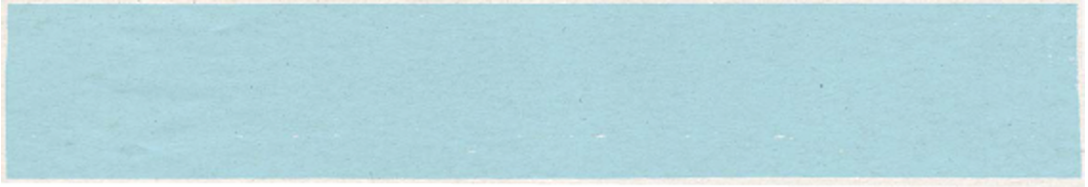 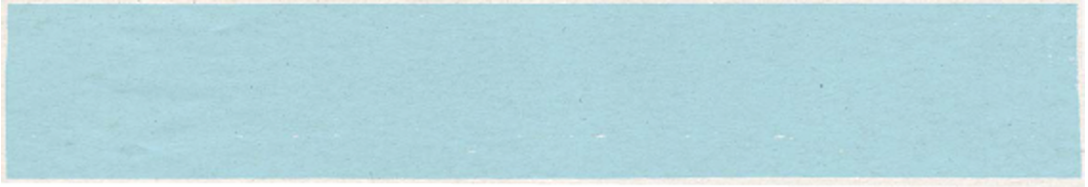 Description:Compositional:Audio:Description:Compositional: